QUYẾT ĐỊNHVề việc kiện toàn Hội đồng tự đánh giá kiểm định chất lượng giáo dục và công nhận đạt chuẩn quốc giaNăm học 2020-2021HIỆU TRƯỞNG TRƯỜNG THCS TRƯNG VƯƠNGCăn cứ Thông tư số 18/2018/TT-BGDĐT, ngày 22 tháng 8 năm 2018; Công văn số 5932/BGDĐT-QLCL ngày 28/12/2018 của Bộ trưởng Bộ Giáo dục và Đào tạo ban hành Quy định về tiêu chuẩn đánh giá chất lượng giáo dục và quy trình, chu kỳ kiểm định chất lượng giáo dục cơ sở giáo dục ;Căn cứ Điều lệ trường trung học cơ sở, trường trung học phổ thông và trường phổ thông có nhiều cấp học được ban hành kèm theo thông tư số 12/2011/TT-BGDĐT ngày 28/03/2011 của Bộ trưởng Bộ Giáo dục Đào tạo;Xét đề nghị của bộ phận phụ trách công tác kiểm định chất lượng giáo dục và công nhận đạt chuẩn quốc gia trường THCS Trưng Vương;QUYẾT ĐỊNH:Điều 1. Kiện toàn Hội đồng tự đánh giá kiểm định chất lượng giáo dục và công nhận đạt chuẩn quốc gia trường THCS Trưng Vương gồm các ông (bà) có danh sách kèm theo.Điều 2. Hội đồng có nhiệm vụ xây dựng Kế hoạch tự đánh giá, triển khai tự đánh giá theo quy định của Bộ Giáo dục và Đào tạo. Hội đồng tự giải thể sau khi hoàn thành nhiệm vụ.Điều 3. Quyết định này có hiệu lực kể từ ngày kýĐiều 4. Các ông (bà) có tên tại Điều 1 chịu trách nhiệm thi hành Quyết định này./. Nơi nhận: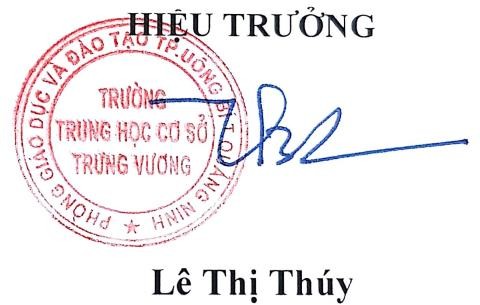 Như Điều 4;Phòng Giáo dục (để b/c);Lưu: VT, HĐTĐG.DANH SÁCH CÁC THÀNH VIÊN HỘI ĐỒNG TỰ ĐÁNH GIÁNăm học 2020-2021(Danh sách trên có 10 người)DANH SÁCH NHÓM THƯ KÝ(Danh sách trên có 2 người)DANH SÁCH PHỤ TRÁCH CÁC NHÓM CÔNG TÁCPHÒNG GD&ĐT UÔNG BÍTRƯỜNG THCS TRƯNG VƯƠNGSố: 91/QĐ-TVCỘNG HÒA XÃ HỘI CHỦ NGHĨA VIỆT NAMĐộc lập – Tự do – Hạnh phúcUông Bí, ngày 21 tháng 9 năm 2020Họ tênChức vụNhiệm vụ1. Lê Thị Thuý- Hiệu trưởng- Chủ tịch HĐ2. Nguyễn Thị Thu Hương- Phó Hiệu trưởng- P. Chủ tịch HĐ3. Bùi Thị Diệp Vân- Thư ký HĐ- Thư ký HĐ4. Hà Quế Anh- Chủ tịch Công đoàn- Uỷ viên HĐ5. Hà Thu Hiền- TT tổ Tự nhiên- Uỷ viên HĐ6. Võ Quỳnh Trang- TT tổ Xã hội- Uỷ viên HĐ7. Nguyễn Thị Minh- TT tổ Văn phòng- Uỷ viên HĐ8. Vũ Thị Trung Nga- Bí thư Đoàn TN- Uỷ viên HĐ9. Nguyễn Thu Hường- NV Kế toán- Uỷ viên HĐ10. Vũ Thị Hải Yến- Tổng phụ trách Đội- Uỷ viên HĐTTHọ và tênChức danh, chức vụNhiệm vụ1Bùi Thị Diệp VânThư ký HĐ trườngThư ký HĐ2Nguyễn Thị MinhTT tổ Văn phòngUỷ viênTTTiêu chíNhóm công tác, cá nhân chịu trách nhiệmGhi chú1Tiêu chí 1/1: Phương hướng, chiến lược xây dựng và phát triển nhàtrườngLê Thị ThúyVõ Quỳnh TrangNhóm trưởng Thư kí2Tiêu chí 1/2: Hội đồng trường (HĐquản trị, HĐ khác)Lê Thị Hoàng HảiNhóm trưởngThư kí3Tiêu chí 1/3: Tổ chức Đảng Cộng sản Việt Nam, các đoàn thể và tổchức khác trong nhà trườngHà Thu Hiền Nguyễn Hải HuệNhóm trưởng Thư kí4Tiêu chí 1/4: Hiệu trưởng, phó hiệutrưởng, tổ chuyên môn và tổ văn phòngHoàng Thị Thuần Dương Thùy DungNhóm trưởng Thư kí5Tiêu chí 1/5: Lớp họcBùi Thị Liễu TâmNhóm trưởng6Tiêu chí 1/6: Quản lý hành chính,tài chính và tài sảnHà Quế AnhNhóm trưởngThư kí7Tiêu chí 1/7: Quản lý cán bộ, giáoviên và nhân viênNguyễn Thị MinhNhóm trưởngThư kí8Tiêu chí 1/8: Quản lý các hoạtđộng giáo dụcNinh Thị Thanh Thường9Tiêu chí 1/9: Thực hiện quy chếdân chủĐặng Thu HuyềnNhóm trưởngThư kí10Tiêu chí 1/10: Đảm bảo an ninh trậttự, an toàn trường họcVũ Thị Hằng MơHà Thu PhươngNhóm trưởngThư kí11Tiêu chí 2/1: Đối với hiệu trưởng,phó hiệu trưởngVũ Thị Trung NgaNhóm trưởngThư kí12Tiêu chí 2/2: Đối với giáo viênNguyễn Thị Hồng TrinhLê Thị Phi YênNhóm trưởng Thư kí13Tiêu chí 2/3: Đối với nhân viênNguyễn Thị Hồng TrinhLê Thị Phi YênNhóm trưởng Thư kí14Tiêu chí 2/4: Đối với học sinhBùi Thị Diệp VânNhóm trưởngThư kí15Tiêu chí 3/1: Khuôn viên, khu sânchơi, bãi tậpLê Thị ThủyNhóm trưởngThư kí16Tiêu chí 3/2: Phòng học, phòng họcbộ môn và khối phục vụ học tậpLê Thị ThủyNhóm trưởngThư kí17Tiêu chí 3/3: Khối hành chính -quản trịBùi Thị LiênNhóm trưởngThư kí18Tiêu chí 3/4: Khu vệ sinh, hệ thốngcấp thoát nướcBùi Thị LiênNhóm trưởngThư kí19Tiêu chí 3/5: Thiết bịBùi Thị Mai Phương Lê Thị HoaNhóm trưởngThư kí20Tiêu chí 3/6: Thư việnBùi Thị Mai Phương Lê Thị HoaNhóm trưởngThư kí21Tiêu chí 4/1: Ban đại diện cha mẹhọc sinhTrần Thị Thu HươngNhóm trưởngThư kí22Tiêu chí 4/2: Công tác tham mưucấp ủy đảng, chính quyền và phối hợp với các tổ chức, cá nhân của nhà trườngNguyễn Thị Thu HằngVũ Thị Hải Yến Phan Thúy Hồng Lê Thị Bích HằngNhóm trưởngThư kí23Tiêu chí 5/1: Thực hiện Chương trình giáo dục phổ thôngNguyễn Thị Thu HằngVũ Thị Hải Yến Phan Thúy Hồng Lê Thị Bích HằngNhóm trưởngThư kí24Tiêu chí 5/2: Tổ chức hoạt độnggiáo dục cho học sinh có hoàn cảnh khó khăn, học sinh có năng khiếu, học sinh gặp khó khăn trong họctập và rèn luyệnPhan Thúy HồngLê Thị Bích HằngNhóm trưởngThư kí25Tiêu chí 5/3: Thực hiện nội dunggiáo dục địa phương theo quy địnhPhan Thúy HồngLê Thị Bích HằngNhóm trưởngThư kí26Tiêu chí 5/4: Thực hiện hoạt độngBDHSG, giúp đỡ HSY theo KHcủa nhà trường và theo q.định của các cấp quản lý GDTrần Thị Thanh ThủyNhóm trưởngThư kí27Tiêu chí 5/5: Hình thành, phát triểncác kỹ năng sống cho học sinhTrần Thị Thanh ThủyLê Thị PhươngNhóm trưởngThư kí28Tiêu chí 5/6: Kết quả giáo dụcTrần Thị Thanh ThủyHoàng Thị Minh TâmNhóm trưởngThư kí